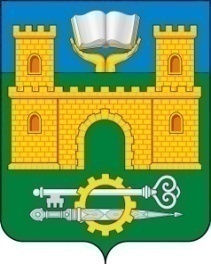 РЕСПУБЛИКА ДАГЕСТАНМУНИЦИПАЛЬНОЕ ОБРАЗОВАНИЕ ГОРОДСКОЙ ОКРУГ « ГОРОД ХАСАВЮРТ»МКУДО «СЮТ И К»368000, РД, г.Хасавюрт, ул.Буйнакская 95Справка от МКУДО «СЮТ И К» г Хасавюрт  О проведении мероприятий к 100-летию со дня образования Дагестанской Автономной Советской Социалистической Республики          Основной целью МКУДО «СЮТ И К» в проведении мероприятий к 100-летию со дня ДАССР пробудить интерес к истории родного края; привить чувство патриотизма, сохранения и развития дагестанских традиций, в основе которых равенство всех народов; дружба, взаимопомощь.  Формирование и развитие чувства патриотизма, обосновать необходимость мирного сосуществования людей различных национальностей и религиозных концессий, а также улучшить психологический климат в классе с многонациональным составом.Пробудить интерес к истории родного края; продолжать формировать у детей представления о дагестанской символике; о функциональном значении герба и флага, о символическом назначении цветов и образов.Приобщать учеников к прекрасному, к богатому культурно-историческому наследию малой Родины. Воспитание нравственности, любви и уважения к родному краю, к традициям и обычаям своего народа. 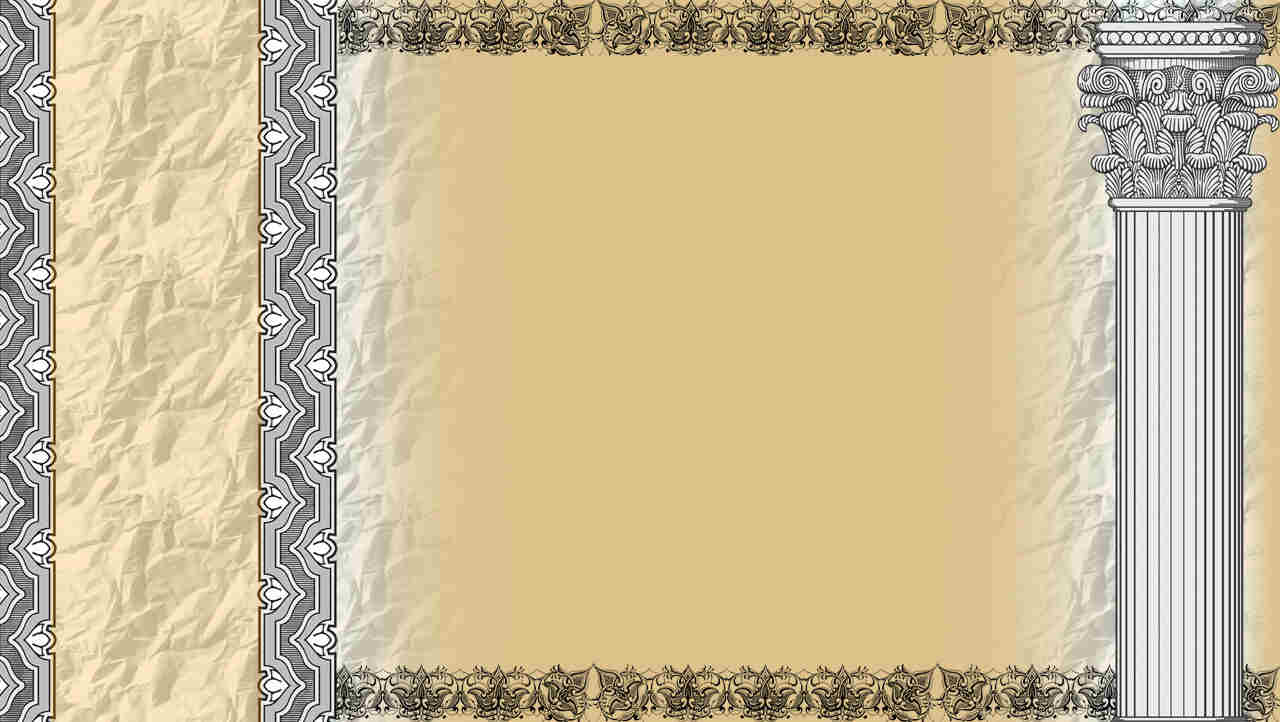 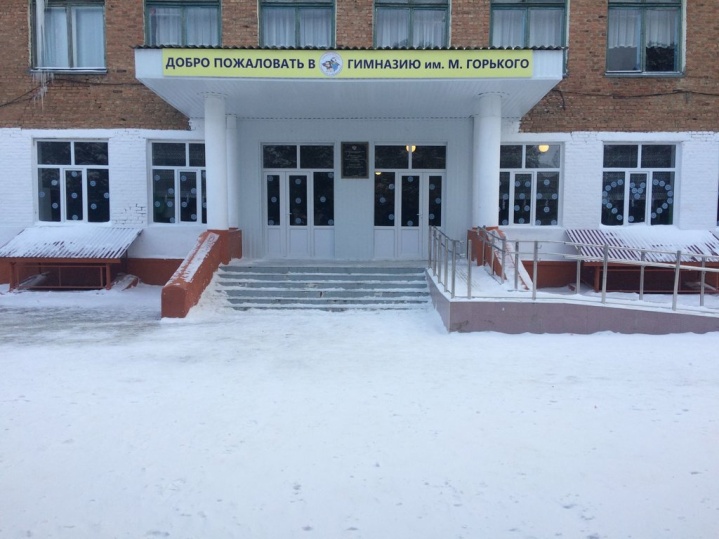 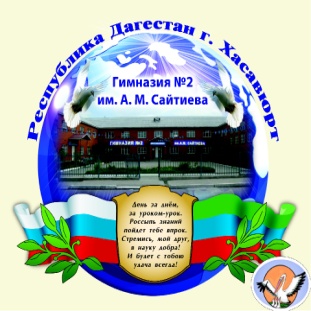 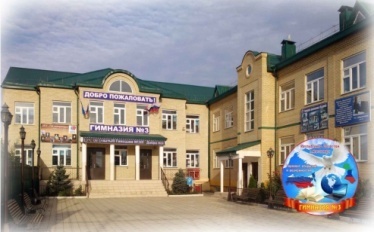 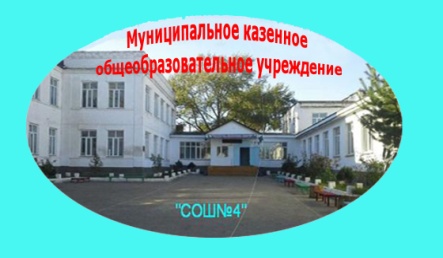 НовостиЮбилейная газета к 100-летию со дня ДАССР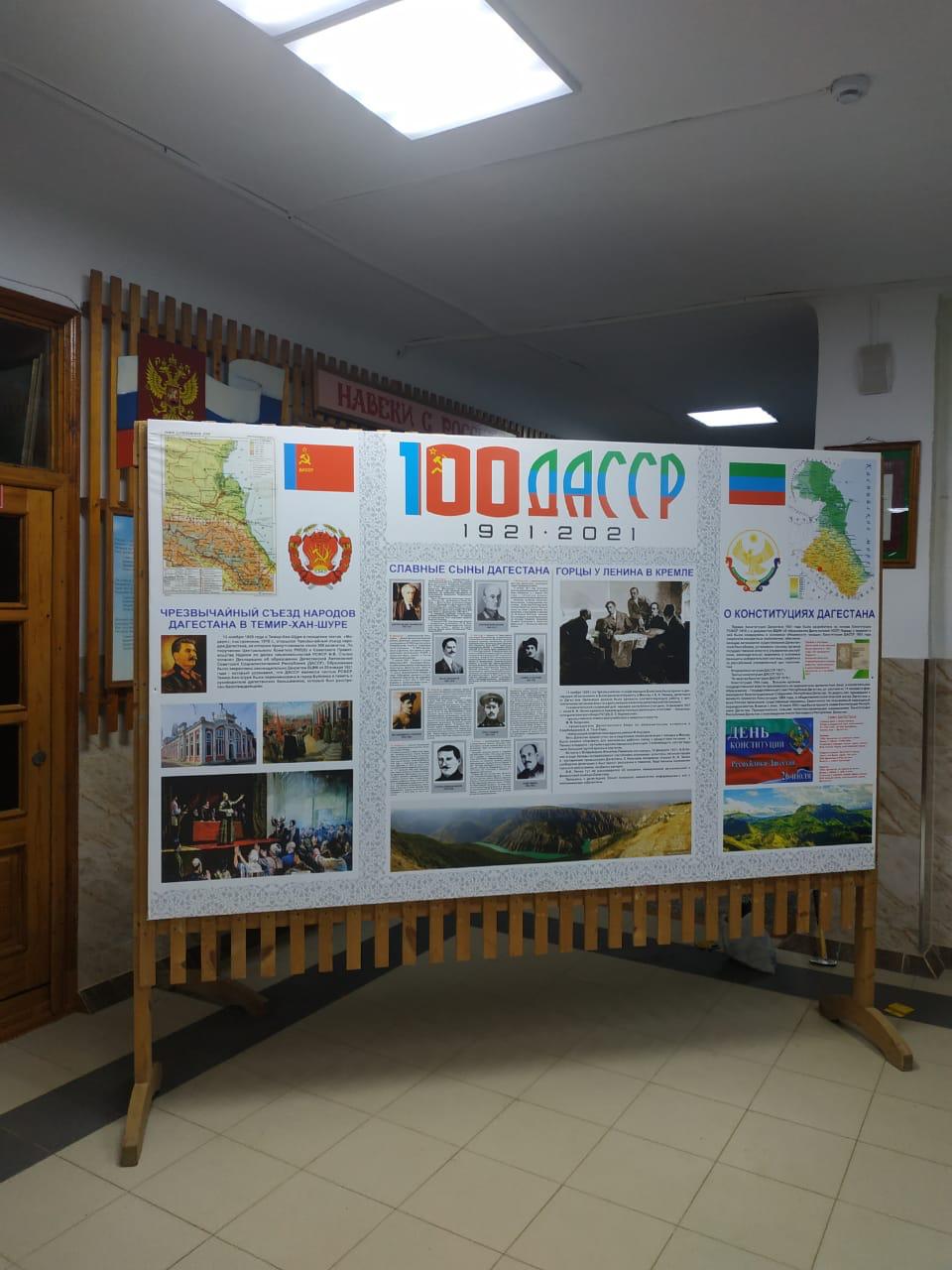 Выставка «Народно-художественные промыслы Дагестана, организовал Ханапов Шамиль Омарович с учащимися школы №4 Выставка посвящена 100-летию со дня образования Дагестанской Автономной Советской Социалистической Республики (ДАССР).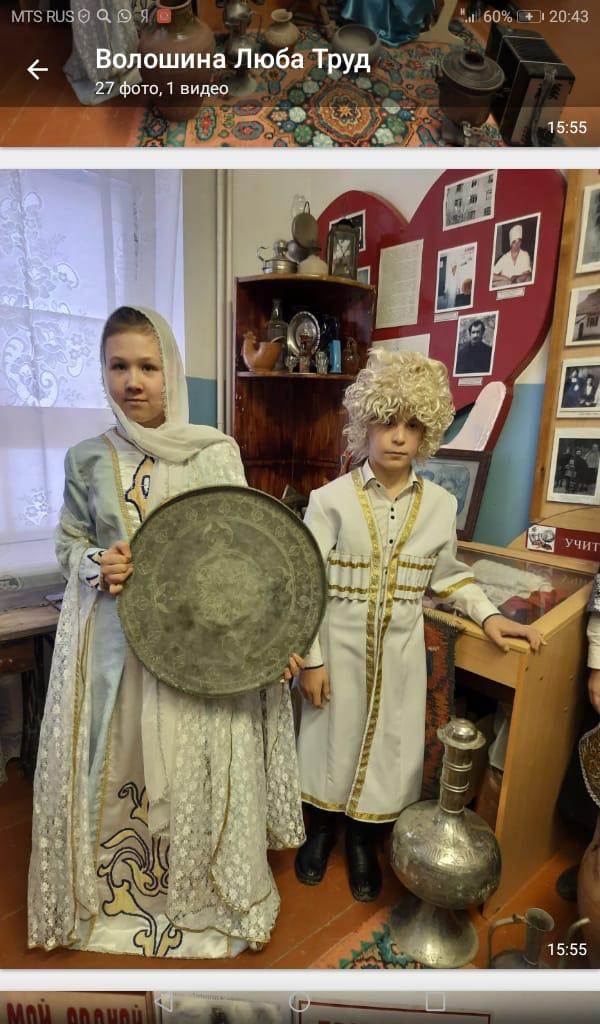 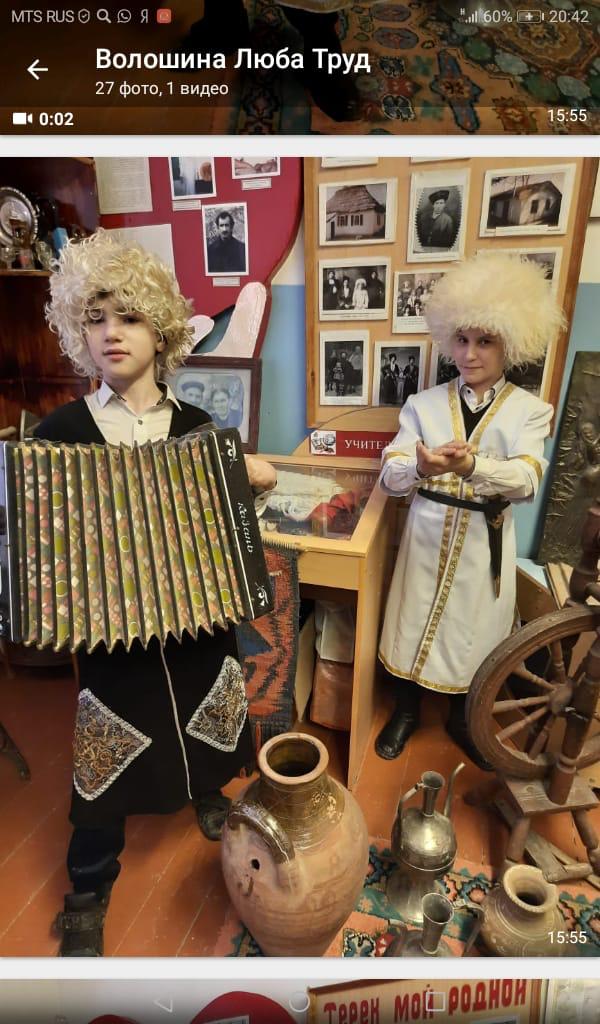 	ВЫСТАВКА БЫЛА ПРОВЕДЕНА С целью воспитания чувства любви к Родине, патриотизма, а так же с целью повышения интереса к истории Дагестана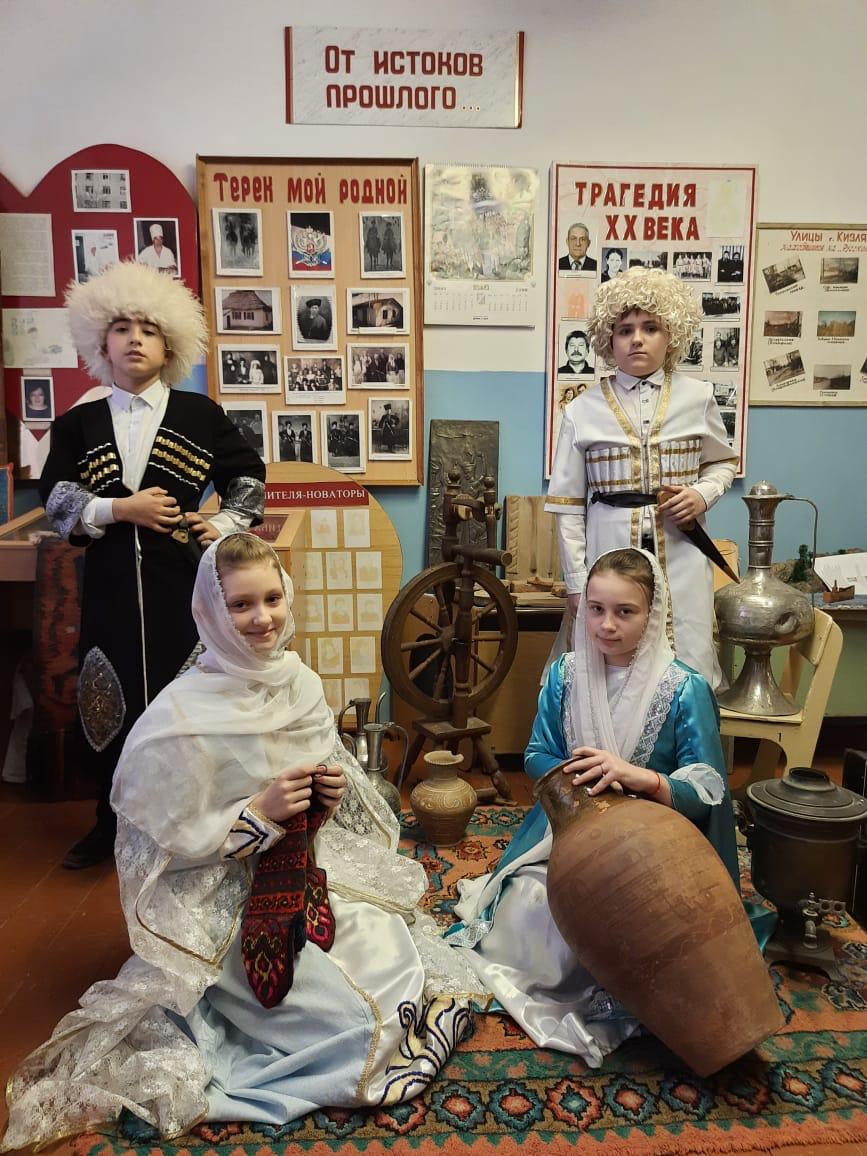 Выставку национальной одежды организовала Халакова З.Д. с учащимися гимназии № 2 им. Сайтиева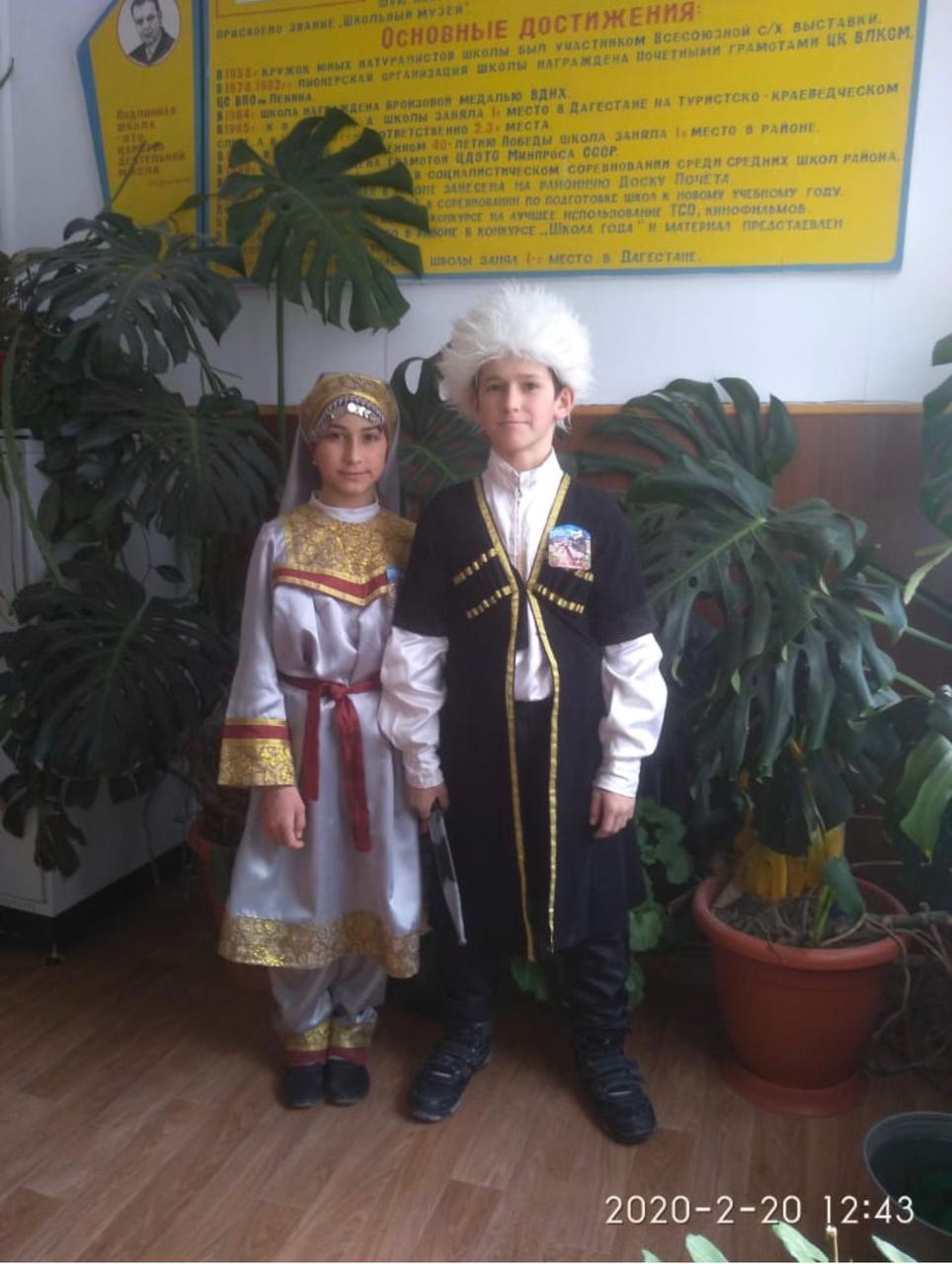 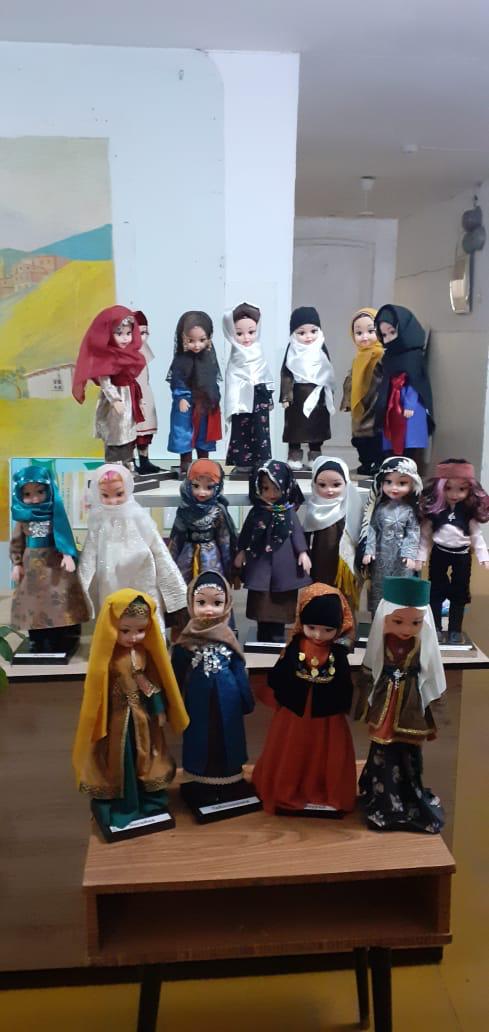 Цель органицации выставки приобщать учеников к прекрасному, к богатому культурно-историческому наследию Родины. На  выставке были  представлены разные женские костюмы народов Дагестана.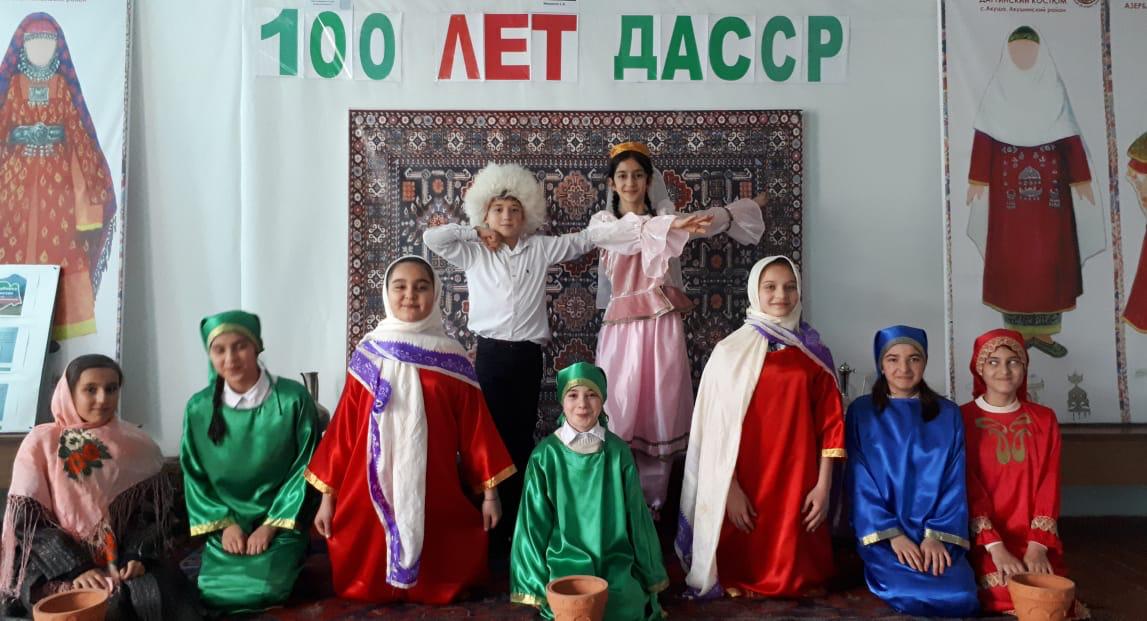 Стенгазета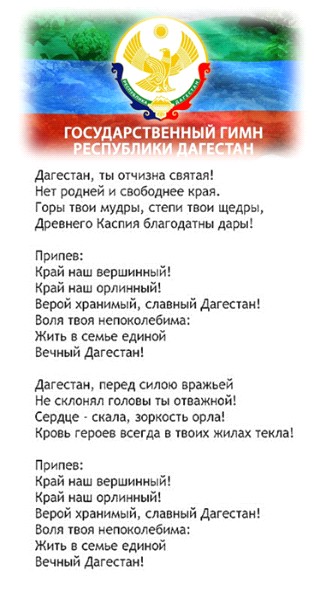 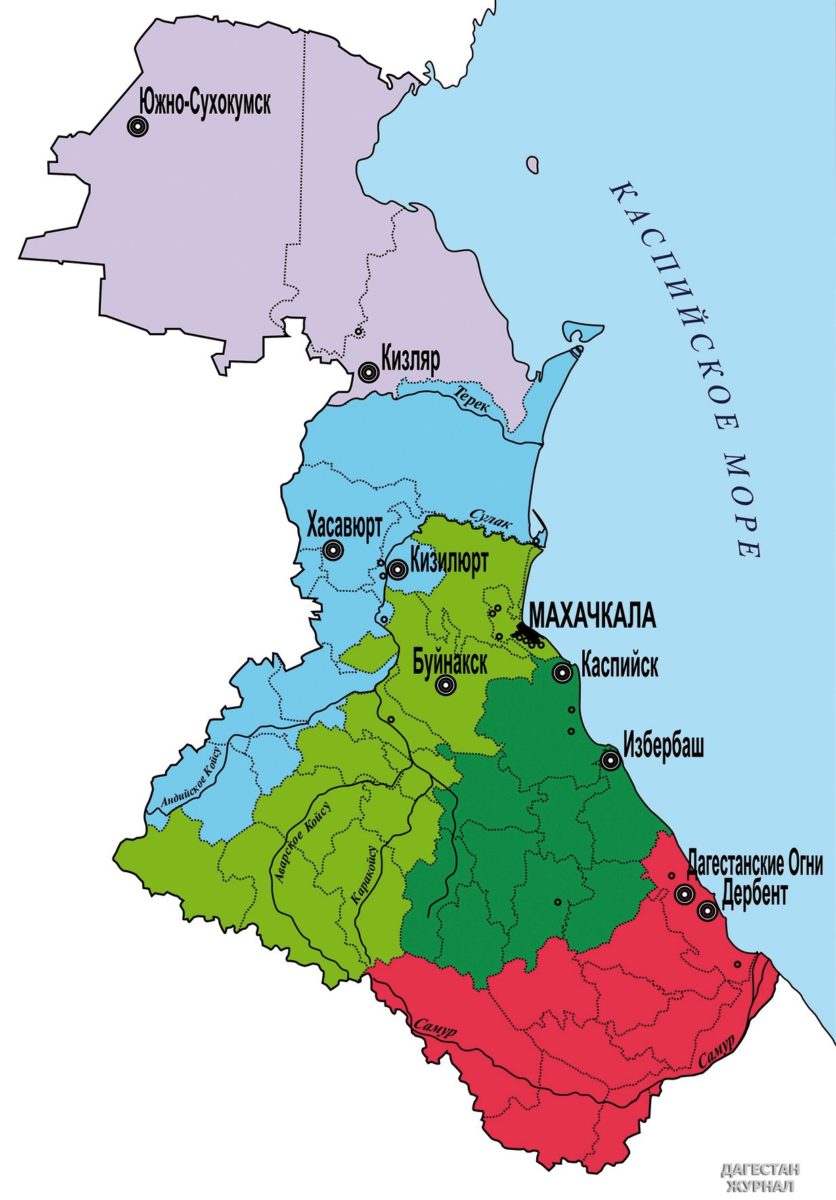 Мероприятие «Гостеприимный - Дагестан» организовал с учащимися и учителями школы № 4 Сабиев С.Э.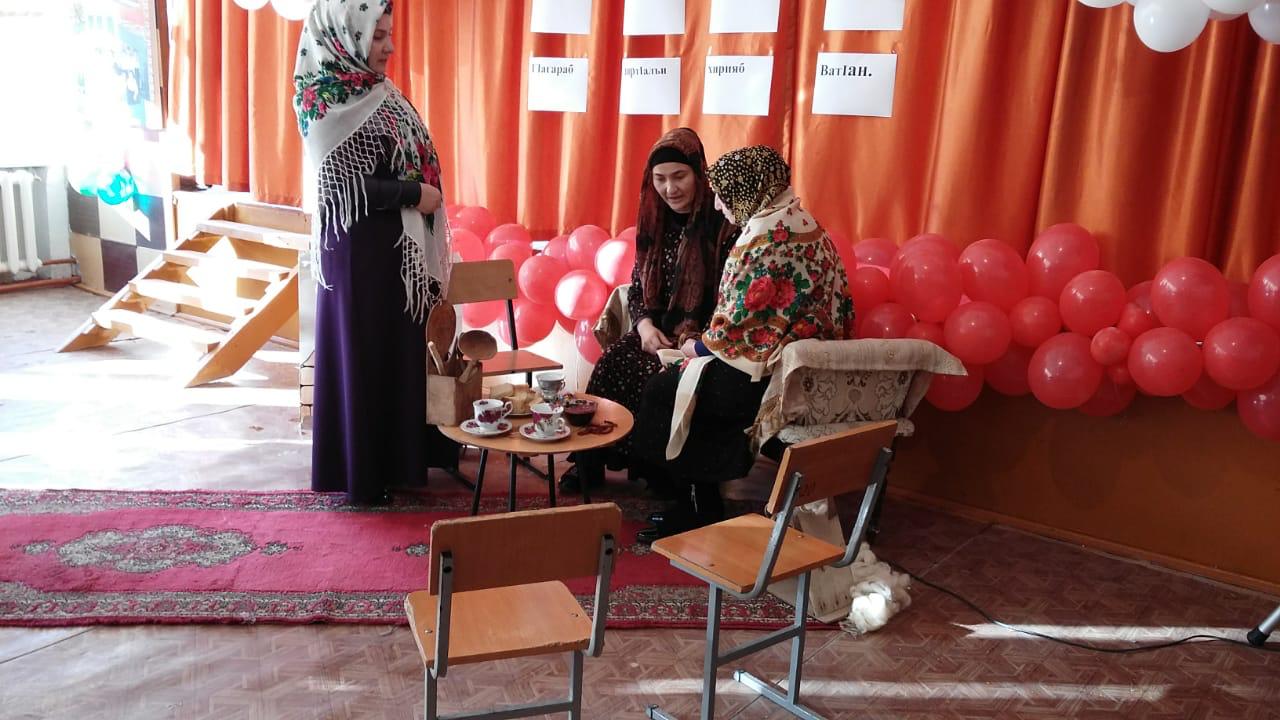 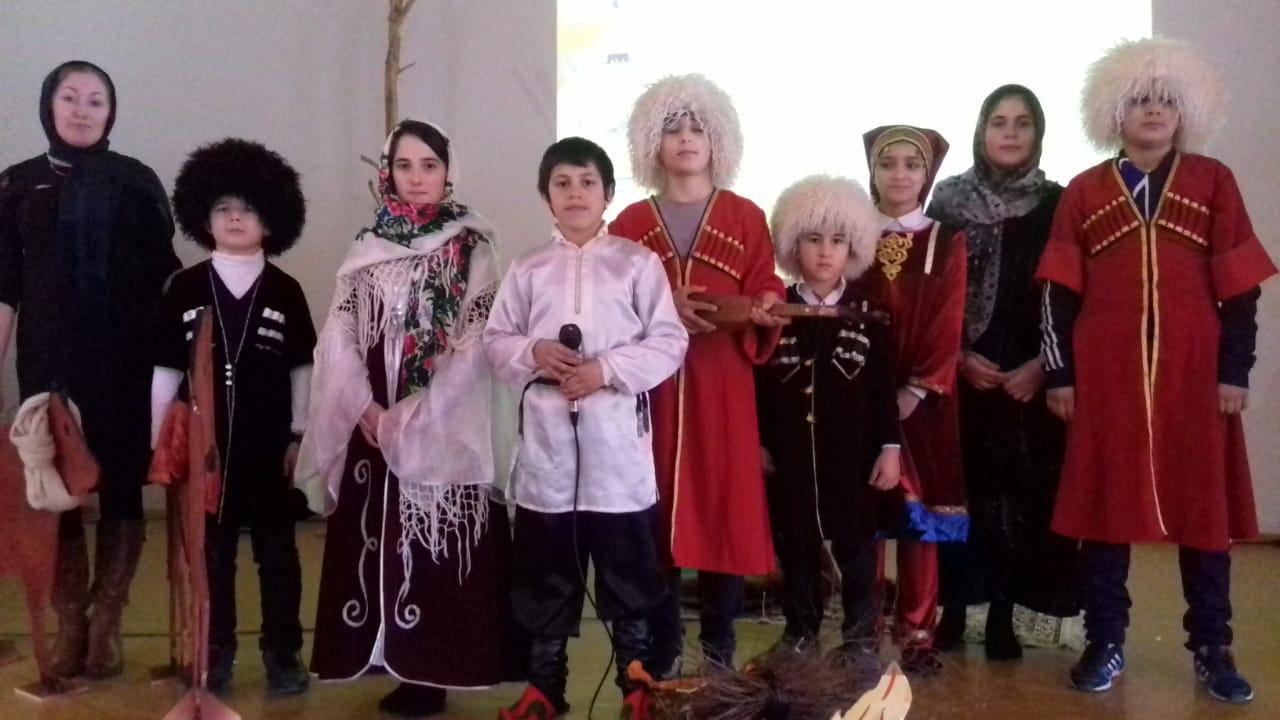 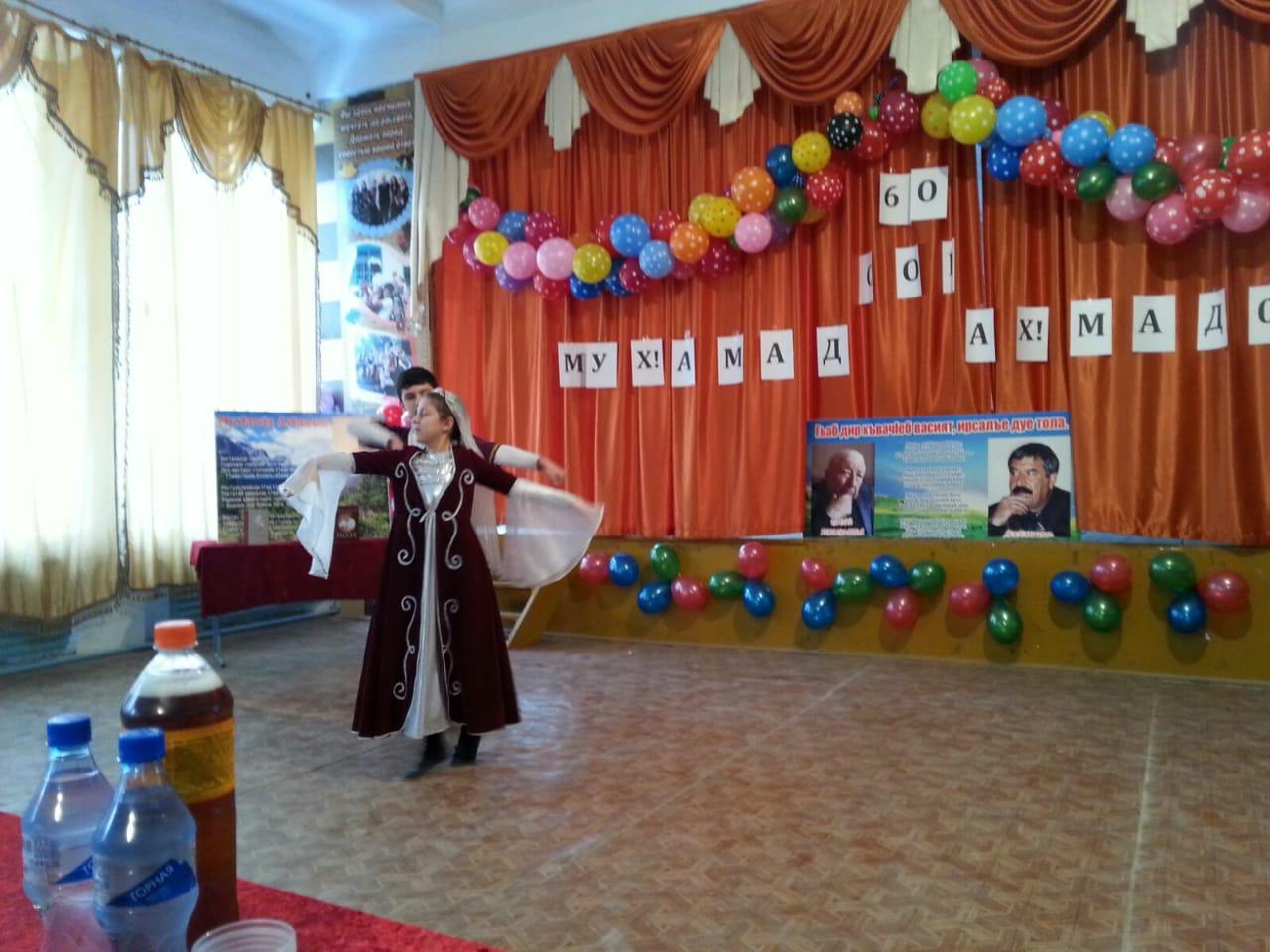 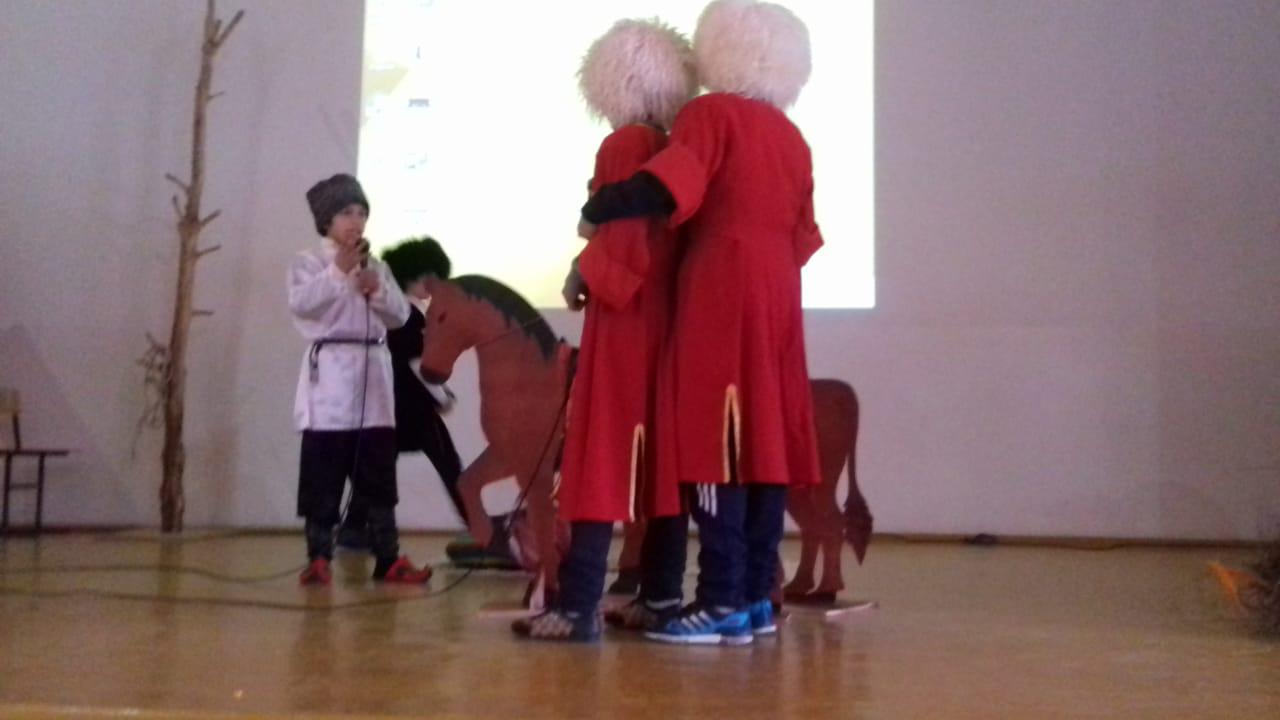 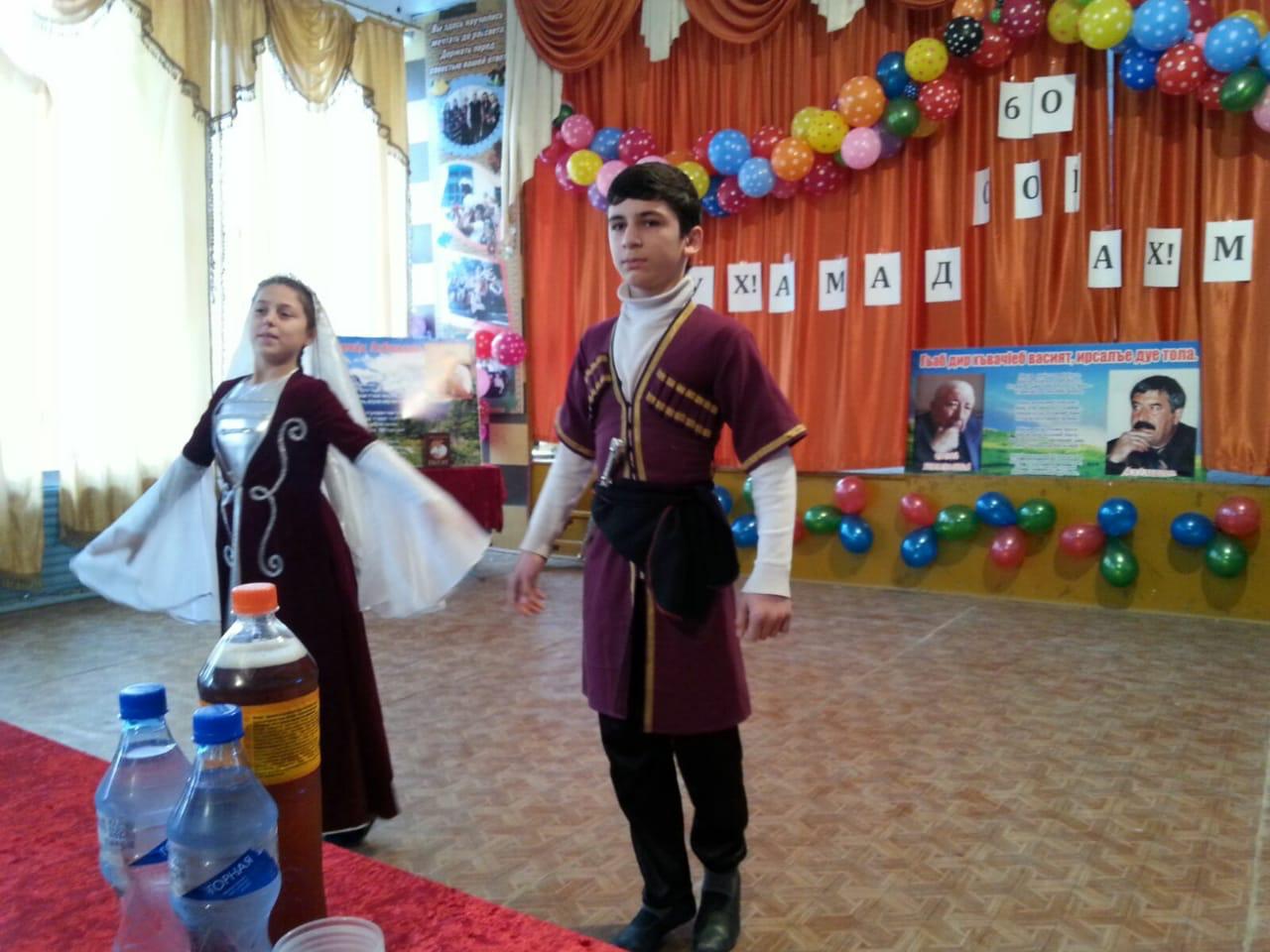 Беседу на тему: «Мой родной край- Дагестан»  провел Насродинов Н.М.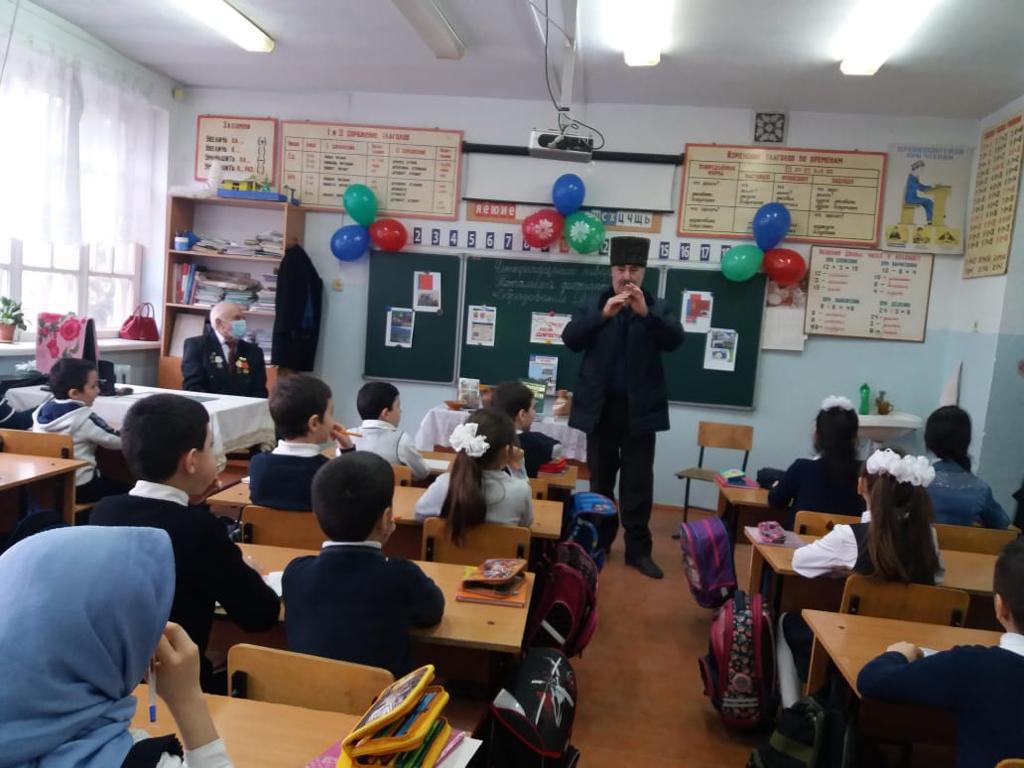 С целью воспитания чувства любви к Родине, патриотизма, а так же с целью повышения интереса к истории Дагестана. Экскурсию  в Дербент организовали Нажмудинов Р.К, Сабиев С. Э. Максудова. Х.С. с учащимися школы №4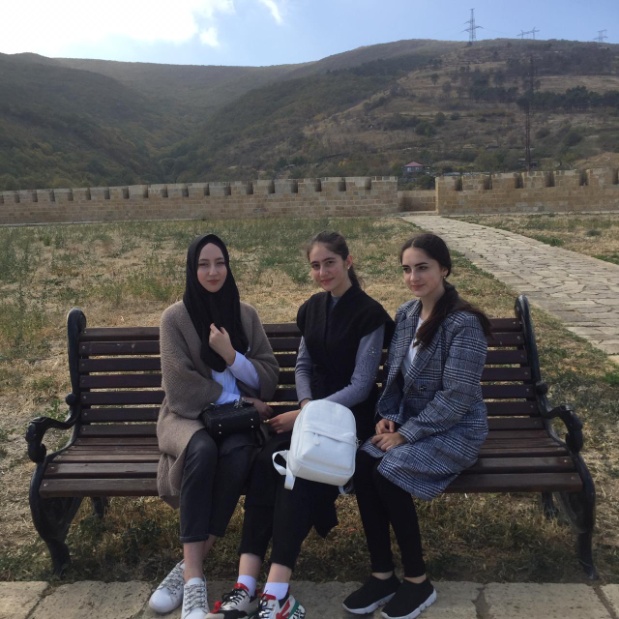 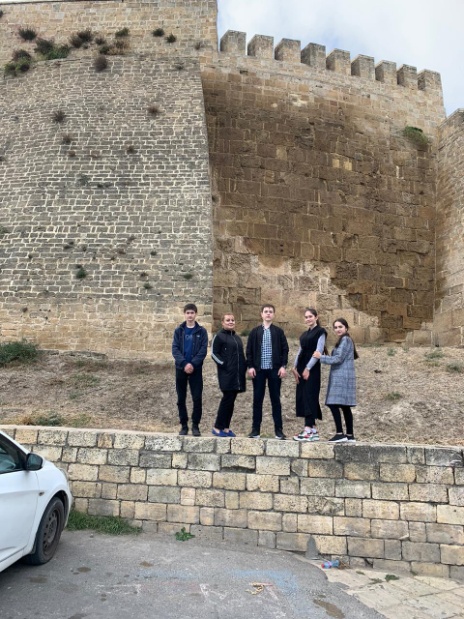 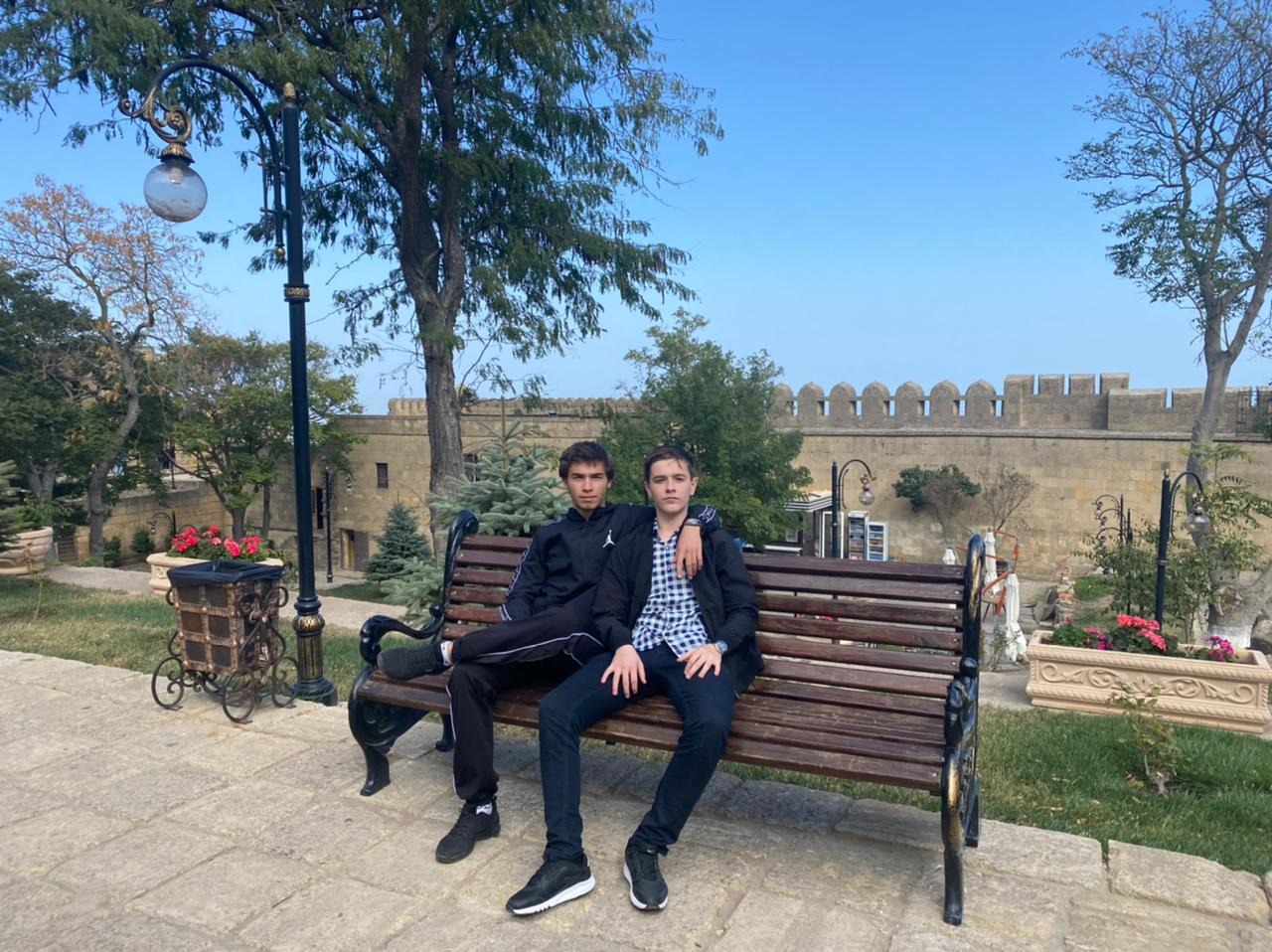 Пробудить интерес к истории родного края.Все мероприятия были проведены с соблюдением  обеспечения мер общественной безопасности и порядка в местах  скопления людей.Ответственный: ДИРЕКТОР МКУДО  «СЮТ И К» Ханапов Ш.О.